Увлажнитель дыхательной смеси MG 2000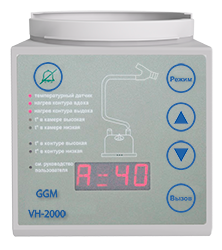 Бренд:KranzСтрана-производитель:КитайПолное описаниеПодробнее о производителе

Нагрев и увлажнение газа обеспечивается прохождением его над поверхностью нагретой воды. Поддержание температуры в трубках дыхательного контура обеспечивается одним или двумя нагревательными элементами. Контроль температуры осуществляется двумя датчиками, установленными на выходе из камеры увлажнителя и на уровне проксимального конца дыхательного контура (у эндотрахеальной трубки). 

Существует возможность регулировки уровня температуры дыхательной смеси. Температура смеси отображается на светодиодном дисплее. 